АДМИНИСТРАЦИЯ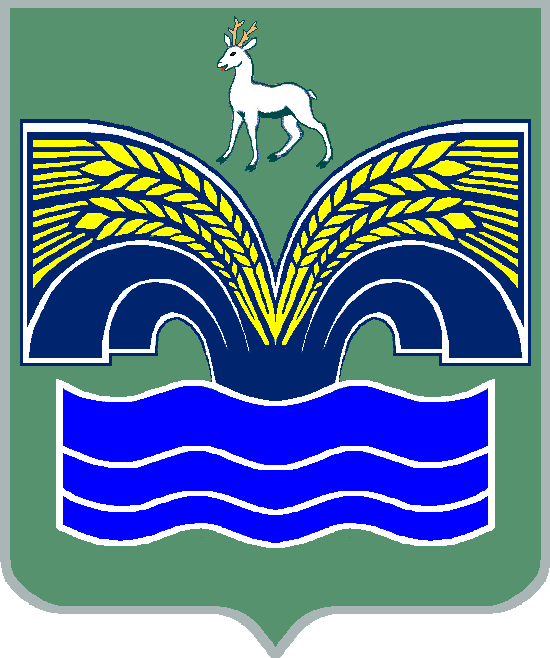 МУНИЦИПАЛЬНОГО РАЙОНА КРАСНОЯРСКИЙСАМАРСКОЙ ОБЛАСТИПОСТАНОВЛЕНИЕот _____________ № __________О внесении изменений в постановление администрации муниципального района Красноярский Самарской области от 28.12.2017 № 1284 «Об утверждении муниципальной программы «Формирование комфортной городской среды муниципального района Красноярский Самарской области на 2018-2024 годы» В соответствии с постановлением Правительства Российской Федерации от 10.02.2017 № 169 «Об утверждении Правил предоставления и распределения субсидий из федерального бюджета бюджетам субъектов Российской Федерации на поддержку государственных программ субъектов Российской Федерации и муниципальных программ формирования современной городской среды», постановлением Правительства Российской Федерации от 30.12.2017 № 1710 «Об утверждении государственной программы Российской Федерации «Обеспечение доступным и комфортным жильем и коммунальными услугами граждан Российской Федерации», постановлением Правительства Самарской области от 01.11.2017 № 688 «Об утверждении государственной программы Самарской области «Формирование комфортной городской среды на 2018 - 2024 годы»,  п. 5 ст. 44 Устава муниципального района Красноярский Самарской области, принятого решением Собрания представителей муниципального района Красноярский Самарской области от 14.05.2015№ 20-СП, Администрация муниципального района Красноярский Самарской области ПОСТАНОВЛЯЕТ:1. Внести в муниципальную программу «Формирование комфортной городской среды муниципального района Красноярский Самарской области на 2018-2024 годы», утвержденную постановлением администрации муниципального района Красноярский Самарской области от 28.12.2017 № 1284 (с изменениями от 29.03.2018 № 74, от 10.10.2018               № 275, от 29.03.2019 № 114, от 30.09.2019 № 298, от 14.02.2020 № 36, от 02.04.2020 № 94 (далее – муниципальная программа), следующие изменения:раздел 7 «Перечень мероприятий Программы» муниципальной программы дополнить абзацем следующего содержания: «В целях эффективного и результативного использования средств субсидии Администрация муниципального района Красноярский Самарской области вправе исключать из адресного перечня дворовых и общественных территорий, подлежащих благоустройству в рамках реализации муниципальной программы, территории, расположенные вблизи многоквартирных домов, физический износ основных конструктивных элементов (крыша, стены, фундамент) которых превышает 70 процентов, а также территории, которые планируются к изъятию для муниципальных или государственных нужд в соответствии с генеральным планом соответствующего муниципального образования при условии одобрения решения об исключении указанных территорий из адресного перечня дворовых и общественных территорий на межведомственной комиссии по обеспечению реализации федерального проекта «Формирование комфортной городской среды» на территории Самарской области (далее - межведомственная комиссия), а также исключать из адресного перечня дворовых территорий, подлежащих благоустройству в рамках реализации муниципальной программы, дворовых территорий многоквартирных домов, собственники помещений многоквартирных домов которых приняли решение об отказе от благоустройства дворовой территории в рамках реализации муниципальной программы или не приняли решения о благоустройстве дворовой территории в сроки, установленные муниципальной программой. При этом исключение дворовой территории из перечня дворовых территорий многоквартирных домов, подлежащих благоустройству в рамках реализации муниципальной программы, возможно только при условии одобрения соответствующего решения муниципального района Красноярский Самарской области на межведомственной комиссии.».в раздел 7 «Перечень мероприятий Программы» муниципальной программы добавить «Адресный перечень объектов недвижимого имущества (включая объекты незавершенного строительства) и земельных участков, находящихся в собственности (пользовании) юридических лиц и индивидуальных предпринимателей, которые подлежат благоустройству не позднее срока последнего года реализации муниципальной программы за счет средств указанных лиц в соответствии с требованиями, утвержденными в муниципальном образовании правил благоустройства территории», и изложить его согласно приложению к настоящему постановлению.2. Опубликовать настоящее постановление в газете «Красноярский вестник» и разместить на официальном сайте Администрации муниципального района Красноярский Самарской области в сети Интернет.3. Настоящее постановление вступает в силу со дня его официального опубликования.Глава района								   М.В.БелоусовШляхов 21956Приложение к постановлению администрации муниципального района Красноярский Самарской областиот ____________ № ________  Адресный перечень объектов недвижимого имущества (включая объекты незавершенного строительства) и земельных участков, находящихся в собственности (пользовании) юридических лиц и индивидуальных предпринимателей, которые подлежат благоустройству не позднее срока последнего года реализации муниципальной программы за счет средств указанных лиц в соответствии с требованиями, утвержденными в муниципальном образовании правил благоустройства территории№ п/пНаименование юридического лица или индивидуального предпринимателяАдрес объектов недвижимого имущества (включая объекты незавершённого строительства) и земельных участков1ИП Елистратов Сергей ВикторовичСамарская обл., п. Светлое поле,                   ул. Совхозная, д. 1 2ООО «Алтын»Самарская обл., с. Новый Буян,                      ул. Кооперативная, д. 933ИП Краснова Л.Н.Самарская обл., с. Красный Яр,                   пер. Коммунистический, д. 34ООО «Планета» (Рязанова Л.П.)Самарская обл., п. Новосемейкино,              ул. Рудничная, д. 14Б5ИП Орликова О.А. (магазин Алмаз)Самарская обл., п. Новосемейкино,             ул. Заводская, д. 10